Муниципальное автономное дошкольное образовательное учреждение детский сад № 32 г. ЛипецкаРекомендации для родителей по проведению сюжетно-ролевых для детей 4-5 лет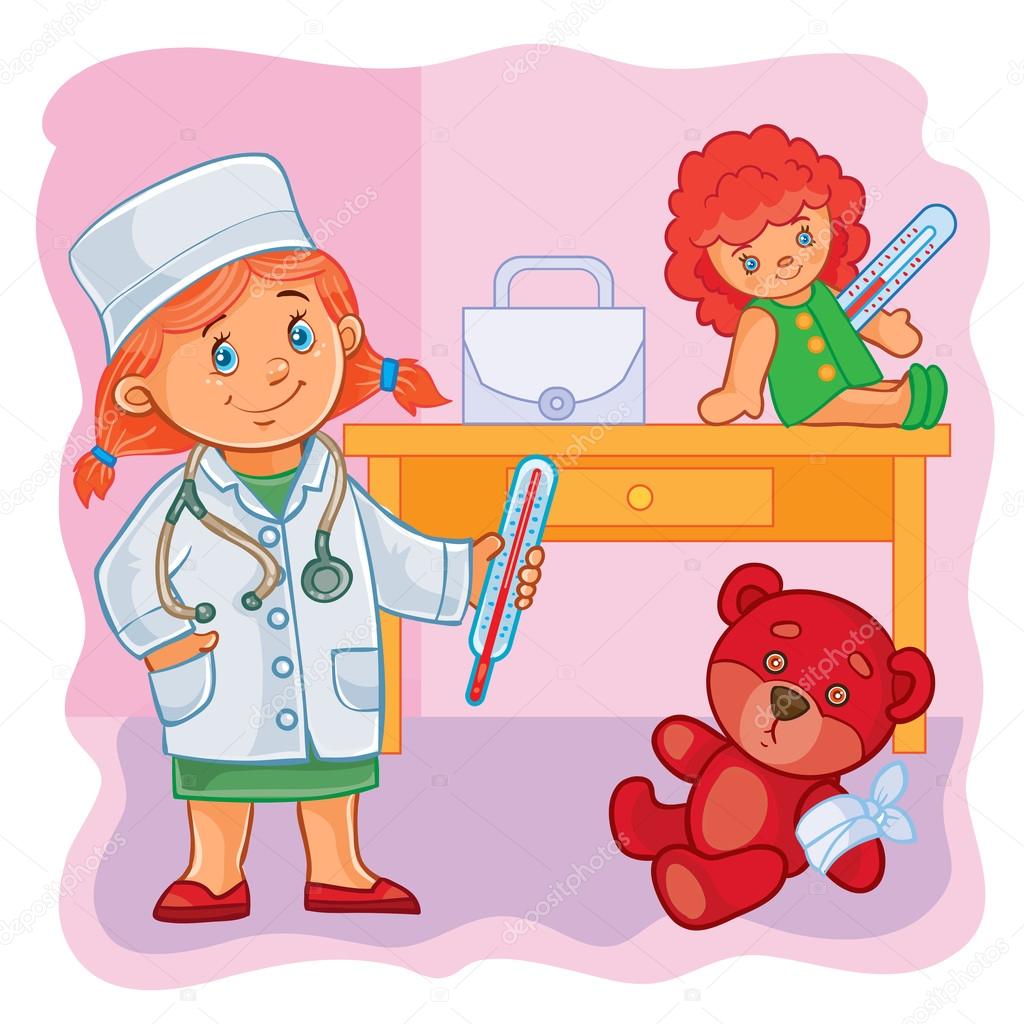 1. Активируйте словарь детей, заучивая с ребенком короткие стихи, потёкши и читая различную литературу по теме любимых сюжетно-ролевых игр ребенка.2. Играйте вместе с ребенком, даже 5 минут в день проведенных в игре с взрослыми, формирует у ребенка интерес к игровой деятельности.3. При выполнении любой работы по дому – уборка, приготовление пищи, проглаживание белья и т. п. подключайте ребенка к выполнению простейших поручений, т.к. в дальнейшем он будет воспроизводить эти действия в игре.4. Когда вы берете с собой ребенка в магазин, цирк, кинотеатр, парк детских развлечений и т.п. обращайте внимание ребенка на людей различных профессий – продавец продуктов, кассир, контроллер, клоун и др. После возвращения домой обсуждайте с ребенком увиденной и предложите обыграть любую запомнившуюся профессию.5. При возвращении из детского сада домой, обсудите с ребенком в какие сюжетно-ролевые игры он сегодня играл, предложите дополнить сюжет любым новым действием.6. Игра всегда должна быть творческим процессом, никогда не заставляйте играть ребенка по принуждению, иначе ребенок может потерять интерес.7. Не забывайте покупать ребенку необходимые для проведения сюжетно-ролевых игр игрушки: больничка, посуда, весы и др., а лучше всего вместе с ребенком сделайте атрибуты к игре своими руками, например, вырезать билетики для кинотеатра.8. Не забывайте хвалить ребенка во время и после игры т.к. это лучше всего стимулирует желание ребенка играть в дальнейшем.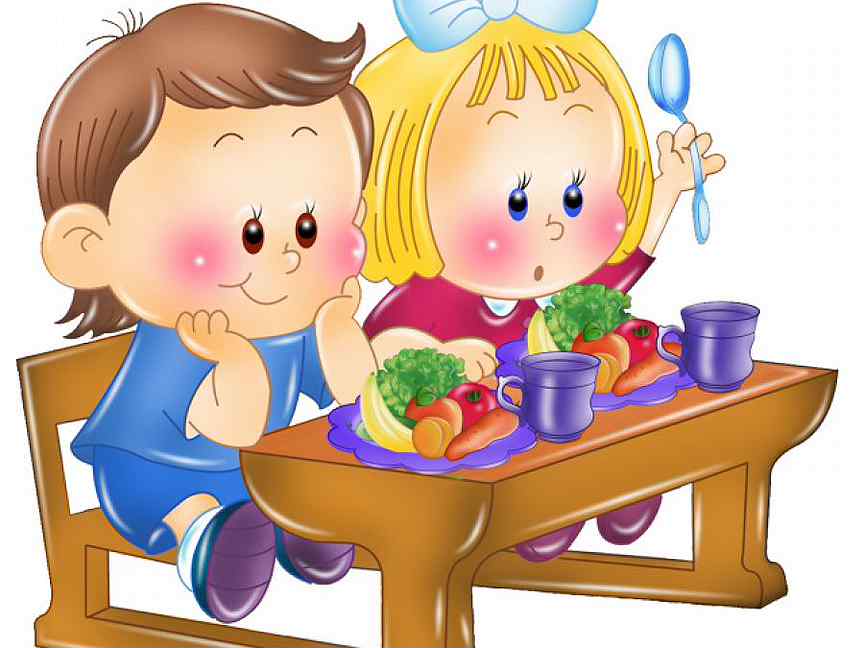 